Разгадай кроссворд на тему «Поле»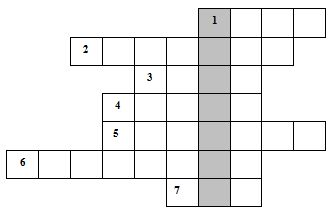 1. Ходит полем из края в край, режет чёрный каравай.2. Стоят в поле сестрички, жёлтый глазок, белые реснички. 3. Был сыпучим, потом тягучим; в огонь попал – мягким, вкусным стал. 4. В землю тёплую уйду, к солнцу колосом взойду. 5. Там, во ржи, цветок найдёшь; ярко-синий и пушистый, только жаль, что не душистый. 6. Она вся в заплатах; кто ни взглянет, всяк заплачет. 7. Голова на ножке, в голове – горошки.Раскрась картинкуТы уже догадался, какое растение загадано в кроссворде по вертикали?  А знаешь, что из него можно приготовить? Тогда раскрась картинку!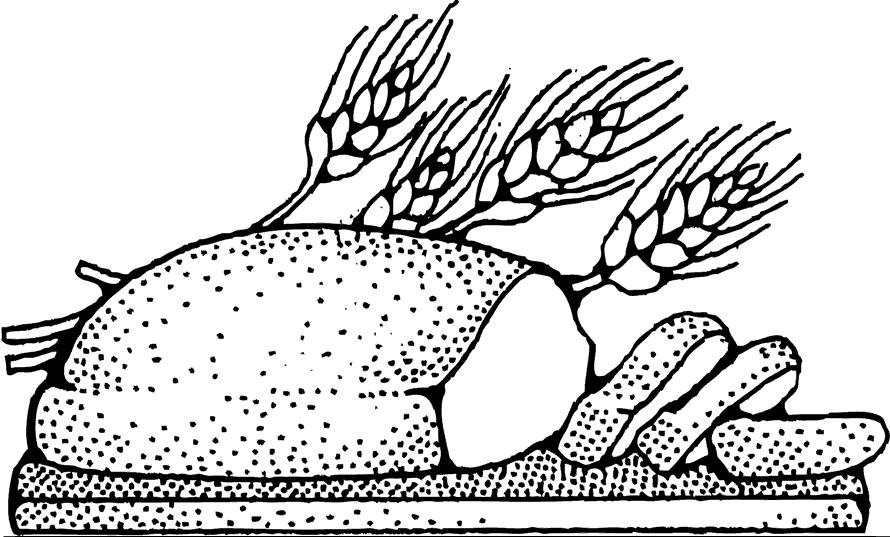 